РОССИЙСКАЯ ФЕДЕРАЦИЯРОСТОВСКАЯ ОБЛАСТЬМУНИЦИПАЛЬНОЕ ОБРАЗОВАНИЕ«ШОЛОХОВСКОЕ ГОРОДСКОЕ ПОСЕЛЕНИЕ»СОБРАНИЕ ДЕПУТАТОВ ШОЛОХОВСКОГО ГОРОДСКОГО ПОСЕЛЕНИЯРЕШЕНИЕот 25.11.2021 № 12р.п. ШолоховскийВ целях обсуждения населением отчета об исполнении бюджета Шолоховского городского поселения в соответствии со ст. 13 Устава муниципального образования «Шолоховское городское поселение»,Собрание депутатов Шолоховского городского поселения р е ш и л о:1Назначить публичные слушания в форме информирования населения о проекте бюджета Шолоховского городского поселения на 2022 год и на плановый период 2023 и 2024 годов на 11 часов  00 минут  « 14» декабря 2021 года. Провести публичные слушания в МБУК Шолоховский ДК по адресу: р. п. Шолоховский ул. Спортивная 10.Ответственность за проведение публичных слушаний по проекту бюджета Шолоховского городского поселения оставляю за собой.Настоящее постановление вступает в силу со дня официального опубликования.О назначении публичных слушаний по проекту решения «О бюджете Шолоховского городского поселенияна 2022 год и на плановый период 2023-2024 годов»Председатель Собрания депутатов – глава Шолоховского городского поселения  Н.А. Войнова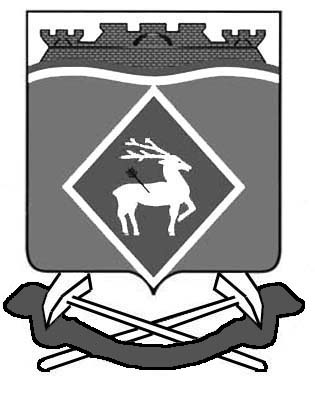 